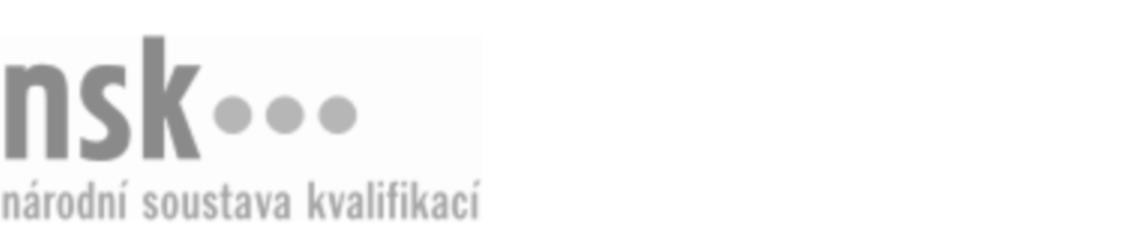 Další informaceDalší informaceDalší informaceDalší informaceDalší informaceDalší informaceSeřizovač/seřizovačka šicích strojů (kód: 31-056-H) Seřizovač/seřizovačka šicích strojů (kód: 31-056-H) Seřizovač/seřizovačka šicích strojů (kód: 31-056-H) Seřizovač/seřizovačka šicích strojů (kód: 31-056-H) Seřizovač/seřizovačka šicích strojů (kód: 31-056-H) Seřizovač/seřizovačka šicích strojů (kód: 31-056-H) Autorizující orgán:Ministerstvo průmyslu a obchoduMinisterstvo průmyslu a obchoduMinisterstvo průmyslu a obchoduMinisterstvo průmyslu a obchoduMinisterstvo průmyslu a obchoduMinisterstvo průmyslu a obchoduMinisterstvo průmyslu a obchoduMinisterstvo průmyslu a obchoduMinisterstvo průmyslu a obchoduMinisterstvo průmyslu a obchoduSkupina oborů:Textilní výroba a oděvnictví (kód: 31)Textilní výroba a oděvnictví (kód: 31)Textilní výroba a oděvnictví (kód: 31)Textilní výroba a oděvnictví (kód: 31)Textilní výroba a oděvnictví (kód: 31)Povolání:Kvalifikační úroveň NSK - EQF:3333333333Platnost standarduPlatnost standarduPlatnost standarduPlatnost standarduPlatnost standarduPlatnost standarduStandard je platný od: 21.10.2022Standard je platný od: 21.10.2022Standard je platný od: 21.10.2022Standard je platný od: 21.10.2022Standard je platný od: 21.10.2022Standard je platný od: 21.10.2022Seřizovač/seřizovačka šicích strojů,  29.03.2024 8:11:03Seřizovač/seřizovačka šicích strojů,  29.03.2024 8:11:03Seřizovač/seřizovačka šicích strojů,  29.03.2024 8:11:03Seřizovač/seřizovačka šicích strojů,  29.03.2024 8:11:03Strana 1 z 2Další informaceDalší informaceDalší informaceDalší informaceDalší informaceDalší informaceDalší informaceDalší informaceDalší informaceDalší informaceDalší informaceDalší informaceSeřizovač/seřizovačka šicích strojů,  29.03.2024 8:11:03Seřizovač/seřizovačka šicích strojů,  29.03.2024 8:11:03Seřizovač/seřizovačka šicích strojů,  29.03.2024 8:11:03Seřizovač/seřizovačka šicích strojů,  29.03.2024 8:11:03Strana 2 z 2